Flood Risk Management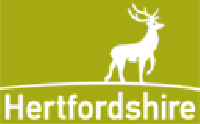 Environment DepartmentCHN 215, County Hall, Hertford. SG13 8DNEmail: FRMConsultations@hertfordshire.gov.ukTel: 01992 556295	Hertfordshire.gov.uk  Surface Water Drainage AdviceRequest FormName and address of applicantContact Billing addressLocation and address of the proposed development
(please attach map with red boundary)Description of the developmentAre you requesting Review of DocumentsMeeting on SiteMeeting at County HallFor meeting, please indicate who would be attending. (names and representing)For us to be able to provide the most appropriate advice, you should provide the following informationLocation PlanExisting site use/ photosOutline plans of development proposalOutline plans of drainage proposalTopographical survey (mAOD)Existing drainage plan including overland flow pathsGround investigation/ permeability information / ReportI confirm that consultation advice is requested and that I am prepared to pay the appropriate charge for the advice requested as outlined in Section 5 of the ‘Consultation advice for planning’ guidance. I understand that the advice received, although given in good faith, cannot be binding on any subsequent decision of the council.I confirm that consultation advice is requested and that I am prepared to pay the appropriate charge for the advice requested as outlined in Section 5 of the ‘Consultation advice for planning’ guidance. I understand that the advice received, although given in good faith, cannot be binding on any subsequent decision of the council.Name:Company:SignedDate